VPFA Customer Service Assessment – Results for the Fire Marshal’s Office(Safety & Risk Services)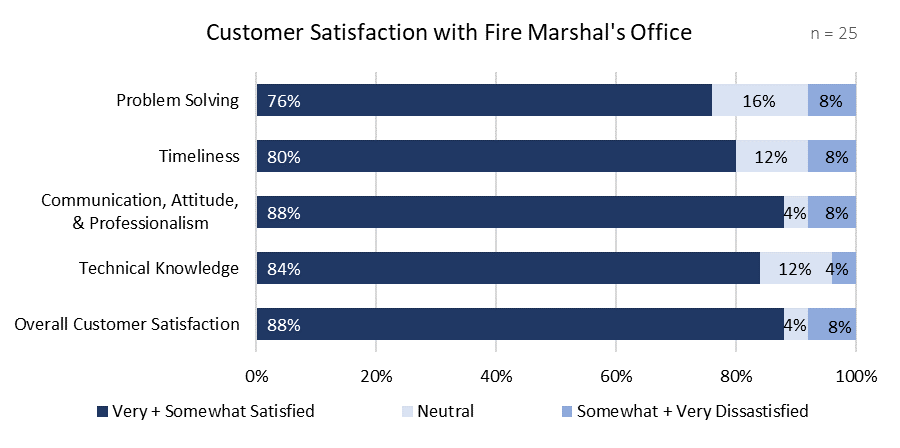 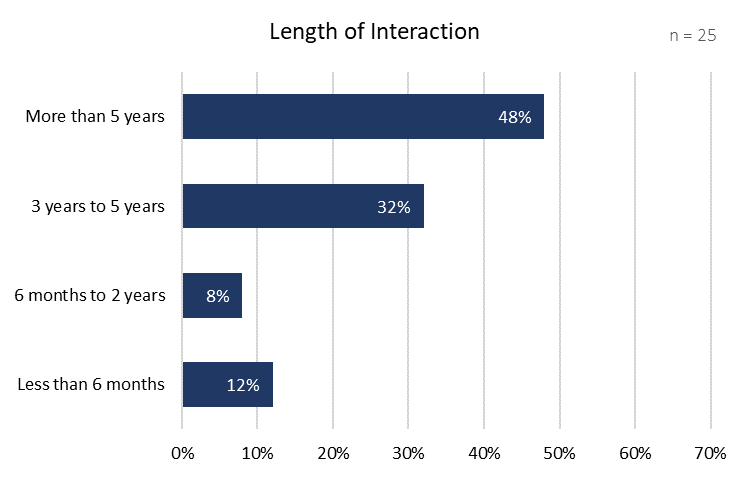 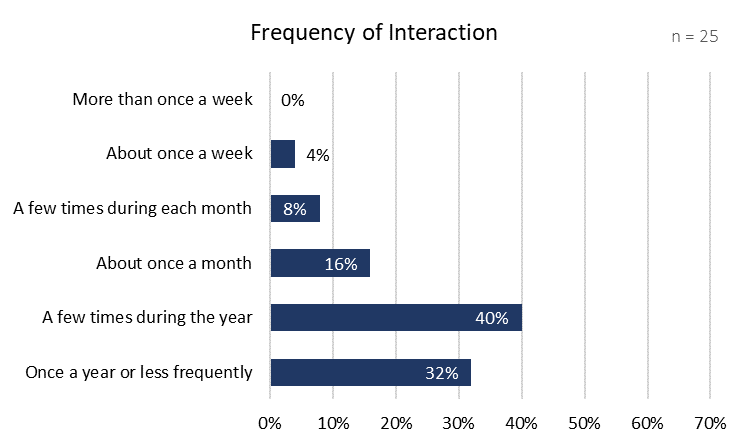 